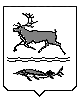 МУНИЦИПАЛЬНОЕ ОБРАЗОВАНИЕСЕЛЬСКОЕ ПОСЕЛЕНИЕ КАРАУЛТАЙМЫРСКОГО ДОЛГАНО-НЕНЕЦКОГО МУНИЦИПАЛЬНОГО РАЙОНАКРАСНОЯРСКОГО КРАЯКАРАУЛЬСКИЙ СеЛЬСКИЙ СОВЕТ ДЕПУТАТОВРЕШЕНИЕ«23»июня  2022 г.         							 № 1175Об утверждении ежегодного отчета Главы сельского поселения Караул о результатах деятельности Главы сельского поселения Караул, Администрации сельского поселения Караул и органов Администрации поселения за 2021 годНа основании ч. 5.1 ст. 36 Федерального законаот 6 октября 2003 года № 131-ФЗ «Об общих принципах организации местного самоуправления в Российской Федерации», п. 5 ч. 1 ст. 28 Устава муниципального образования сельское поселение Караул Таймырского Долгано-Ненецкого муниципального района Красноярского края, ст. 40 Регламента Караульского сельского Совета депутатов, утвержденного Решением Караульского сельского Совета депутатов от 25 августа 2018 года № 923, заслушав и обсудив ежегодный отчет Главы сельского поселения Караул о результатах деятельности Главы сельского поселения Караул, Администрации сельского поселения Караул и органов Администрации поселения за 2020 год, Караульский сельский совет депутатовРЕШИЛ:1. Признать удовлетворительной деятельность Главы сельского поселения Караул,  Администрации сельского поселения Караул и органов Администрации поселенияпо результатам рассмотрения ежегодного отчета Главы сельского поселения Караул, принять к сведению и утвердить отчет Главы сельского поселения Караул о результатах деятельности Главы сельского поселения Караул, Администрации сельского поселения Караул и органов Администрации поселения за 2021 год согласно приложению к настоящему Решению.2. Решение вступает в силу после его официального опубликования в информационном вестнике «Усть-Енисеец» и размещения на официальном сайте сельского поселения Караул.Председатель Караульскогосельского Совета депутатов                                                                                   Д.В. РудникПриложение кРешению Караульскогосельского Совета депутатов№ 1175 от 23.06.2022г.Уважаемые коллеги!Главными задачами в 2021 году было решение вопросов местного значения в соответствии с федеральным законом «Об общих принципах организации местного самоуправления в Российской Федерации» от 06.10.2003 N 131-ФЗ, достижение на этой основе повышения уровня и качества жизни людей, социальной защищенности граждан. Для обеспечения повышения качества жизни населения, на первый план выходит решение задач повышения эффективности расходов в пользу приоритетных направлений, обеспечивающих максимальный эффект экономического роста и достижение измеримых, общественно значимых результатов.В уходящем году продолжалась работа по развитию инфраструктуры посёлков, строительству жилья, повышению надежности энергоснабжения. Так, в посёлке Носок построено 15 жилых домов, продолжается строительство еще 4 домов, в Усть-Порту построено 9 жилых домов.Смонтировано новое здание дизельной электростанции в п. Носок,  установлены дизель-генераторы в Носке на 500 кВт, в Усть-Порт на 400 кВт, смонтирована новая ветка ЛЭП в п. Носок протяженностью 1200 метров.  Проводился ремонт и утепление теплосетей в Карауле-700 п.м., Носке – 500п.м. и 210 п.м. в Тухарде, в котельных с. Караул  произведена замена двух котлов, в Носке на базе ГСМ увеличен емкостной парк на 300 куб.м.Значительное внимание в уходящем году было уделено благоустройству посёлков, ремонту жилья. Так, в рамках подпрограммы «Поселок-наш дом»в посёлке Байкаловск произведён ремонт трёх квартир, в п. Носок семнадцати квартир, в Усть-Порту двадцать одной квартиры, в Воронцово десяти квартир, в Карауле пятнадцати квартир. В летний период в п. Усть-Порт был произведен ремонт участка дороги протяженностью 150 метров. Продолжилась работа по замене светильников уличного освещения на светодиодные. Было приобретено 60 новых светильников.В целях обновления автопарка и предоставления качественных услуг населению был приобретен бульдозер для п. Усть-Порт, а также две единицы прицеп-цистерны для осуществления подвоза воды населению п. Усть-Порт и Носок.В рамках трех месячника по благоустройству, силами жителей, работников организаций и учреждений, участников трудовых отрядов старшеклассников были выполнены работы по санитарной очистке территорий поселков, оврагов, береговой зоны. Проведен текущий ремонт дома культуры и Центральной библиотеки с. Караул.Для детской школы искусств приобретены локальные очистные сооружения, выполнен ремонт туалетных комнат.Выполнение задач по обустройству посёлков и решению социальных программ позволяет также обеспечить сотрудничество с недропользователями. Так например, на денежные средства ООО РН Ванкор были приобретены игровые комплексы, которые были установлены в Карауле и Носке.В рамках заключенного Соглашения с ООО «Красиндрострой» произведен снос 4 аварийных домов и двух объектов нежилого значения вс. Караул, зачищены территории прилегающей к дорогам от металлолома, произведена отсыпка земельных участков под детские площадки.По договоренности с АО «Ямалдорстрой» произведена очистка дороги на свалку и свалки от мусора вс. Караул, также выполнялись работы по планировке дорог в п. Байкаловск. ООО «Ремстройкомплект» был завезен щебень в объеме по 500 куб.м. для отсыпки дорог общего пользования в п. Носок и п. Усть – Порт.Наши учреждения активно участвуют в соискании грантов Норникеля. В рамках конкурса проектов «Мир Таймыра», «Мир новых возможностей», направленных на развитие и поддержку местных сообществ коренных малочисленных народов Таймыра.Так муниципальное казенное учреждение культуры «Централизованная библиотечная система» сельского поселения Караул получила поддержку трех проектов: «Маленькие роли», «Мудрость предков» и «Вместе мы сила».Муниципальное казенное учреждение культуры «Центр народного творчества и культурных инициатив» сельского поселения Караул начал работу по реализации проекта по созданию фольклорно-театрального клуба «Нэрм сей» (Сердце Севера). Муниципальное казенное учреждение дополнительного образования «Детская школа искусств» сельского поселения Караул реализует 2 проекта «Абориген на холсте. Часть1.ЧУМовые художники» и «Караул! Перезагрузка».Муниципальное казенное учреждение «Центр по обеспечению хозяйственного обслуживания» сельского поселения Караулреализует 2 проекта «Спорт для всех» и «Поселок Носок-наш общий дом».Реализация всех проектов будет продолжена и в 2022 году.В текущем году удалось сдвинуть с места застарелую проблему улучшения сотовой связи в посёлке Носок. Связисты завезли в Носок и установили оборудование МТС.В Тухардереализована программа переселения из вагончиков не предназначенных для проживания. Так 12 семьями было приобретено жилье в г.Дудинке. Кроме этого, сдвинулся долгожданный вопрос по переселению жителей п. Тухард из промышленной зоны. Уже проведены два этапа прямых консультаций в рамках процедуры Свободного, предварительного и осознанного согласия. Это мероприятие организовано Норильским никелем для того, чтобы получить согласие жителей поселка участвовать в Программе переселения и развития поселка Тухард до 2026 года, включая выбор комфортных вариантов переселения.Словом, прогресс в развитии инфраструктуры имеется.  Каждый год в каком-либо из посёлков появляются новые дома, значительные средства затрачиваются и на ремонт старого жилья, но этого недостаточно. Дома ветшают, приходят в негодность, а переселять людей некуда. Нет даже маневренного фонда. В поселении острая нехватка квалифицированных специалистов, а пригласить их не можем – селить некуда. Воспитывать собственные кадры? Воспитываем. Но молодёжь вырастает, создаёт новые семьи, которым тоже жить негде. И они уезжают на материк Словом, жилищную проблему надо решать комплексно, с учётом всех экономических и социальных факторов. Одной из наиболее острых проблем является обеспечение продуктами питания дальних поселков Байкаловск и Воронцово. Очень надеемся, что с началом эксплуатации в следующем году новых судов на воздушной подушке данная проблема будет решена. Хочется отметить, что осенью вс. Караул и п. Носок открылось еще по одному продуктовому магазину.  Сегодня очень важно, чтобы ориентирами в экономическом развитии территории стали материальная и социальная поддержка коренного населения Таймыра, сохранение традиционного уклада жизни северных народов, обеспечение преемственности многовековых традиций, развитие самобытной культуры жителей тундры.Для сельского поселения Караул оленеводство было и остаётся ведущей отраслью экономики и для значительного количества местного населения является единственным источником жизнеобеспечения. Несмотря на то, что у нас самое большое в районе стадо домашних оленей, у этого факта есть и оборотная сторона. В погоне за количеством потерялось качество отрасли, что может обернуться невосполнимыми потерями. В то же время различные программы по развитию оленеводства носят по сути своей декларативный характер, не эффективны и практически не работают.Обозначу лишь несколько назревших проблем. До сих пор не налажен подсчёт количества оленей, хотя о необходимости биркования оленей, путей миграции, образования факторий для обеспечения продуктов питанияговорилось не раз и на различных уровнях. Но реальных видимых сдвигов нет до сих пор.  В результате численность поголовья оленей определяется в основном, как говорится, на глазок, а то и просто по бумажному отчету. В то же время оленеводческим хозяйствам приходится  готовить множество бумаг для исполнения налоговой отчетности.  Бумажная карусель вертится, а реальной помощи простым оленеводам от созданных оленеводческих хозяйств как не было, так и нет. Хуже того, последнее время возникли дополнительные условия для предоставления субсидий на содержание оленей. Сами тундровики не в состоянии их выполнить, справиться с горами бумаг, а отстоять их права некому, поскольку руководители хозяйств, которые в основном живут в городе, больше озабочены извлечением прибыли, чем каждодневными проблемами каждого в отдельности оленевода. Крупные хозяйства не занимаются приёмкой продукции, она выполняется хаотично, частными лицами. Не организован и забой животных. В связи с этим более настойчиво необходимо реализовать предложения по организации факторий, которые были бы максимально приближены к оленеводческим стойбищам и где оленеводы могли бы приобрести всё необходимое для кочевья, не выезжая для этого в посёлки. В этом направлении очень важным событием на нашей территории будет осуществление строительства убойно-заготовительного пункта в п. Носок, организатором и застройщиком которого является сельскохозяйственная артель «Заря» (председатель правления Алиев НасираддинМагамедоглы). Ввод в эксплуатацию данного убойно-заготовительного пункта планируется осенью 2022 года и позволит обеспечить рабочими местами 20 человек.Также данный комплекс позволит обеспечить потребность детей интерната мясом оленя, которымони привыкли питаться традиционно в семьях, где озабоченность по данному вопросу неоднократно выражали родители на встречах с депутатами поселения.К сожалению, и рыболовство по-прежнему не может выйти на уровень, позволяющий стабильно обеспечивать уникальной северной рыбой потребителей и создать достойный уровень жизни рыбакам. Предприниматели вывозят рыбу за пределы поселения, а переработкой на местах не занимаются.  Эту ситуацию надо переломить. Рыбной отрасли пора вернуть её значимость, а рыбакам – должный социальный статус и повышение качества жизни.  Не буду останавливаться на статистике мероприятий, проведённых учреждениями культуры, библиотек и школы искусств. В целом учреждения культуры справляются со своими задачами. На высоком профессиональном уровне организуют проведение массовых традиционных таймырских праздников: Дня оленевода и Дня рыбака, а также проводят интересные содержательные мероприятия, посвящённые общегосударственным праздникам и памятным датам. На 2022 год на территории сельского поселения Караул запланированы к реализации следующие мероприятия:- ремонт библиотеки п. Байкаловск и укрепление материально-технической базы библиотек поселения,- работы по утеплению здания детской школы искусств (сайдинг, замена окон, ремонт полов), подключение локальных очистных сооружений,- в рамках договоренностей с подрядчиками недропользователей и недропользователями планируется произвести отсыпку дорог общего пользования песчано-гравийной смесью, приобретение спортивного инвентаря, треколов для нужд администрации, приобретение мебели, музыкального и светового оборудования, музыкальных инструментов, сценических костюмов для учреждений культуры, обеспечение строительными материалами для благоустройства и ремонта жилого фонда поселения.- в рамках программы по переселению из аварийного жилья на территории сельского поселения Караул планируется строительство 37 жилых домов, что позволит 113 семьям улучшить свои жилищные условия.- планируется ввод в эксплуатацию модуля водоочистки в п. Носок для обеспечения жителей, а также больницы, школы и интерната чистой водой.- запланировано строительство дома культуры на 120 мест в п. Носок. Договор на проектно-изыскательские работы уже заключен с ООО «Найтон».Уважаемые участники совещания! Завершая своё выступление, хотела бы подчеркнуть, что вопросы развития культуры и спорта сегодня должны быть поставлены в один ряд с вопросами экономического развития. Последовательно развивая оленеводство и рыбный промысел, мы все должны думать и о том, как и чем, живут люди, тысячелетиями сохраняющие на суровой земле Таймыра традиционный уклад жизни, дело, которым занимались их предки.  Пора  более целеустремлённо заняться повышением качества жизни этих людей. А в это понятие сегодня входит не только заработок и не только жилищные условия. Хорошее образование, возможность приобщиться к культурным ценностям, продолжить самобытную национальную культуру, сохранить здоровье – все эти факторы  входят в понятие качества жизни. Именно они позволят сохранить главный потенциал нашего заполярного края – человеческий. Работы в этомнаправлении непочатый край, и в следующем году оно должно стать определяющим в работе органов местного самоуправления.